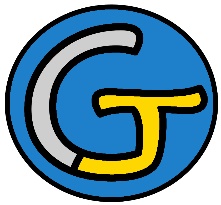 Rallye Lecture Cycle 3Le centième SchtroumpfPeyo (éditions Dupuis)Le centième SchtroumpfPeyo (éditions Dupuis)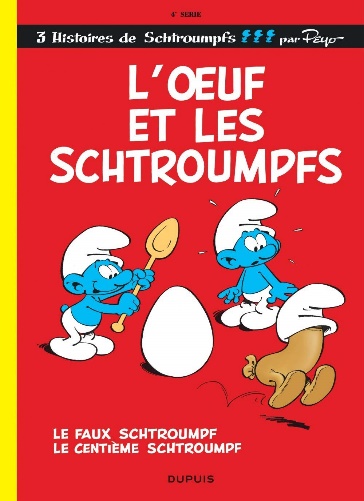 1 - Pourquoi le Grand Schtroumpf veut-il cent Schtroumpfs ?	a) Pour pouvoir faire un jeu.	b) Pour pouvoir faire une danse.	c) Pour pouvoir faire un repas.1 - Pourquoi le Grand Schtroumpf veut-il cent Schtroumpfs ?	a) Pour pouvoir faire un jeu.	b) Pour pouvoir faire une danse.	c) Pour pouvoir faire un repas.6 - Où part le Schtroumpf ?	a) Il part dans le désert.	b) Il part à la montagne.	c) Il part dans la forêt.2 - Comment s’appelle le Schtroumpf qui lance une pierre dans l’eau ?	a) C’est le Schtroumpf grognon.	b) C’est le Schtroumpf farceur.	c) C’est le Grand Schtroumpf.2 - Comment s’appelle le Schtroumpf qui lance une pierre dans l’eau ?	a) C’est le Schtroumpf grognon.	b) C’est le Schtroumpf farceur.	c) C’est le Grand Schtroumpf.7 - Que lui arrive-t-il ?	a) Un éclair le frappe.	b) Il tombe dans l’eau.	c) Il reçoit une branche sur la tête. 3 - Comment s’appelle le Schtroumpf qui contemple son reflet ?	a) C’est le Schtroumpf coquet.	b) C’est le Schtroumpf costaud.	c) C’est le Schtroumpf à lunettes.3 - Comment s’appelle le Schtroumpf qui contemple son reflet ?	a) C’est le Schtroumpf coquet.	b) C’est le Schtroumpf costaud.	c) C’est le Schtroumpf à lunettes.8 - D’où vient le centième Schtroumpf ?	a) C’est le reflet du Schtroumpf.	b) C’est Gargamel qui s’est déguisé.	c) C’est un cousin du Schtroumpf.4 - Que décide-t-il de fabriquer ?	a) Il fabrique un sèche-cheveu.	b) Il fabrique un peigne.	c) Il fabrique un miroir.4 - Que décide-t-il de fabriquer ?	a) Il fabrique un sèche-cheveu.	b) Il fabrique un peigne.	c) Il fabrique un miroir.9 - Pourquoi le centième Schtroumpf est-il triste ?	a) Car personne ne l’aime.	b) Car il a le mal du pays 	c) Car il pense qu’il n’est pas un vrai Schtroumpf.5 - Pourquoi les autres Schtroumpfs ne sont-ils pas contents ?	a) Car il fait trop de bruit.	b) Car il se vante beaucoup.	c) Car il leur pose trop de questions.5 - Pourquoi les autres Schtroumpfs ne sont-ils pas contents ?	a) Car il fait trop de bruit.	b) Car il se vante beaucoup.	c) Car il leur pose trop de questions.10 - Que se passe-t-il à la fin ?	a) Le centième Schtroumpf rentre chez lui.	b) Le centième Schtroumpf reste dans le village.	c) Le centième Schtroumpf se transforme en animal.Rallye Lecture Cycle 3Rallye Lecture Cycle 3Rallye Lecture Cycle 3Rallye Lecture Cycle 3Rallye Lecture Cycle 3Le centième SchtroumpfPeyo (éditions Dupuis)Le centième SchtroumpfPeyo (éditions Dupuis)Le centième SchtroumpfPeyo (éditions Dupuis)Le centième SchtroumpfPeyo (éditions Dupuis)Le centième SchtroumpfPeyo (éditions Dupuis)Le centième SchtroumpfPeyo (éditions Dupuis)Le centième SchtroumpfPeyo (éditions Dupuis)Le centième SchtroumpfPeyo (éditions Dupuis)CORRECTIONCORRECTIONCORRECTIONCORRECTIONCORRECTION1 - Pourquoi le Grand Schtroumpf veut-il cent Schtroumpfs ?b) Pour pouvoir faire une danse.1 - Pourquoi le Grand Schtroumpf veut-il cent Schtroumpfs ?b) Pour pouvoir faire une danse.1 - Pourquoi le Grand Schtroumpf veut-il cent Schtroumpfs ?b) Pour pouvoir faire une danse.1 - Pourquoi le Grand Schtroumpf veut-il cent Schtroumpfs ?b) Pour pouvoir faire une danse.1 - Pourquoi le Grand Schtroumpf veut-il cent Schtroumpfs ?b) Pour pouvoir faire une danse.1 - Pourquoi le Grand Schtroumpf veut-il cent Schtroumpfs ?b) Pour pouvoir faire une danse.1 - Pourquoi le Grand Schtroumpf veut-il cent Schtroumpfs ?b) Pour pouvoir faire une danse.6 - Où part le Schtroumpf ?c) Il part dans la forêt.6 - Où part le Schtroumpf ?c) Il part dans la forêt.6 - Où part le Schtroumpf ?c) Il part dans la forêt.6 - Où part le Schtroumpf ?c) Il part dans la forêt.6 - Où part le Schtroumpf ?c) Il part dans la forêt.6 - Où part le Schtroumpf ?c) Il part dans la forêt.2 - Comment s’appelle le Schtroumpf qui lance une pierre dans l’eau ?b) C’est le Schtroumpf farceur.2 - Comment s’appelle le Schtroumpf qui lance une pierre dans l’eau ?b) C’est le Schtroumpf farceur.2 - Comment s’appelle le Schtroumpf qui lance une pierre dans l’eau ?b) C’est le Schtroumpf farceur.2 - Comment s’appelle le Schtroumpf qui lance une pierre dans l’eau ?b) C’est le Schtroumpf farceur.2 - Comment s’appelle le Schtroumpf qui lance une pierre dans l’eau ?b) C’est le Schtroumpf farceur.2 - Comment s’appelle le Schtroumpf qui lance une pierre dans l’eau ?b) C’est le Schtroumpf farceur.2 - Comment s’appelle le Schtroumpf qui lance une pierre dans l’eau ?b) C’est le Schtroumpf farceur.7 - Que lui arrive-t-il ?a) Un éclair le frappe. 7 - Que lui arrive-t-il ?a) Un éclair le frappe. 7 - Que lui arrive-t-il ?a) Un éclair le frappe. 7 - Que lui arrive-t-il ?a) Un éclair le frappe. 7 - Que lui arrive-t-il ?a) Un éclair le frappe. 7 - Que lui arrive-t-il ?a) Un éclair le frappe. 3 - Comment s’appelle le Schtroumpf qui contemple son reflet ?a) C’est le Schtroumpf coquet.3 - Comment s’appelle le Schtroumpf qui contemple son reflet ?a) C’est le Schtroumpf coquet.3 - Comment s’appelle le Schtroumpf qui contemple son reflet ?a) C’est le Schtroumpf coquet.3 - Comment s’appelle le Schtroumpf qui contemple son reflet ?a) C’est le Schtroumpf coquet.3 - Comment s’appelle le Schtroumpf qui contemple son reflet ?a) C’est le Schtroumpf coquet.3 - Comment s’appelle le Schtroumpf qui contemple son reflet ?a) C’est le Schtroumpf coquet.3 - Comment s’appelle le Schtroumpf qui contemple son reflet ?a) C’est le Schtroumpf coquet.8 - D’où vient le centième Schtroumpf ?a) C’est le reflet du Schtroumpf.8 - D’où vient le centième Schtroumpf ?a) C’est le reflet du Schtroumpf.8 - D’où vient le centième Schtroumpf ?a) C’est le reflet du Schtroumpf.8 - D’où vient le centième Schtroumpf ?a) C’est le reflet du Schtroumpf.8 - D’où vient le centième Schtroumpf ?a) C’est le reflet du Schtroumpf.8 - D’où vient le centième Schtroumpf ?a) C’est le reflet du Schtroumpf.4 - Que décide-t-il de fabriquer ?c) Il fabrique un miroir.4 - Que décide-t-il de fabriquer ?c) Il fabrique un miroir.4 - Que décide-t-il de fabriquer ?c) Il fabrique un miroir.4 - Que décide-t-il de fabriquer ?c) Il fabrique un miroir.4 - Que décide-t-il de fabriquer ?c) Il fabrique un miroir.4 - Que décide-t-il de fabriquer ?c) Il fabrique un miroir.4 - Que décide-t-il de fabriquer ?c) Il fabrique un miroir.9 - Pourquoi le centième Schtroumpf est-il triste ?c) Car il pense qu’il n’est pas un vrai Schtroumpf.9 - Pourquoi le centième Schtroumpf est-il triste ?c) Car il pense qu’il n’est pas un vrai Schtroumpf.9 - Pourquoi le centième Schtroumpf est-il triste ?c) Car il pense qu’il n’est pas un vrai Schtroumpf.9 - Pourquoi le centième Schtroumpf est-il triste ?c) Car il pense qu’il n’est pas un vrai Schtroumpf.9 - Pourquoi le centième Schtroumpf est-il triste ?c) Car il pense qu’il n’est pas un vrai Schtroumpf.9 - Pourquoi le centième Schtroumpf est-il triste ?c) Car il pense qu’il n’est pas un vrai Schtroumpf.5 - Pourquoi les autres Schtroumpfs ne sont-ils pas contents ?a) Car il fait trop de bruit.5 - Pourquoi les autres Schtroumpfs ne sont-ils pas contents ?a) Car il fait trop de bruit.5 - Pourquoi les autres Schtroumpfs ne sont-ils pas contents ?a) Car il fait trop de bruit.5 - Pourquoi les autres Schtroumpfs ne sont-ils pas contents ?a) Car il fait trop de bruit.5 - Pourquoi les autres Schtroumpfs ne sont-ils pas contents ?a) Car il fait trop de bruit.5 - Pourquoi les autres Schtroumpfs ne sont-ils pas contents ?a) Car il fait trop de bruit.5 - Pourquoi les autres Schtroumpfs ne sont-ils pas contents ?a) Car il fait trop de bruit.10 - Que se passe-t-il à la fin ?b) Le centième Schtroumpf reste dans le village.10 - Que se passe-t-il à la fin ?b) Le centième Schtroumpf reste dans le village.10 - Que se passe-t-il à la fin ?b) Le centième Schtroumpf reste dans le village.10 - Que se passe-t-il à la fin ?b) Le centième Schtroumpf reste dans le village.10 - Que se passe-t-il à la fin ?b) Le centième Schtroumpf reste dans le village.10 - Que se passe-t-il à la fin ?b) Le centième Schtroumpf reste dans le village.Question1234455678910Points111111111111